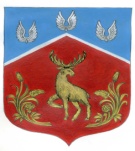 Администрация муниципального образования Громовское сельское поселение муниципального образования Приозерский муниципальный район Ленинградской областиПОСТАНОВЛЕНИЕ «03» марта 2022г.                                     № 61В соответствии с Федеральными законами от 21.12.1994 № 68-ФЗ «О защите населения и территории от чрезвычайных ситуаций природного и техногенного характера», от 12.02.1998 № 28-ФЗ «О гражданской обороне», пункт 3 Положения об организации и ведении гражданской обороны  в муниципальных образованиях и организациях, утвержденного приказом МЧС от 14 ноября 2008 г. № 687 (зарегистрирован в Минюсте России 26 ноября 2008 г., регистрационный № 12740) в целях совершенствования подготовки органов управления, сил гражданской обороны и звена территориальной подсистемы РСЧС руководствуясь Уставом администрация Мо Громовское сельское поселениеПОСТАНОВЛЯЕТ:          1. Утвердить план основных мероприятий в  области  гражданской   обороны, предупреждения  и  ликвидации  чрезвычайных   ситуаций, обеспечения пожарной безопасности и безопасности людей на водных объектах МО Громовское сельское поселение (приложение 1).        2. Контроль за выполнением настоящего постановления оставляю за собой.Глава администрации                                                                                     А.П. КутузовС полным текстом документа можно ознакомиться на официальном сайте администрации МО Громовского сельского поселения МО Приозерский муниципальный район Ленинградской области http://www.admingromovo.ru/civil_defense_and_emergencies/postanovleniya/